НАРУЧИЛАЦКЛИНИЧКИ  ЦЕНТАР ВОЈВОДИНЕул. Хајдук Вељкова бр. 1, Нови Сад(www.kcv.rs)ОБАВЕШТЕЊЕ О ЗАКЉУЧЕНОМ УГОВОРУ У ПОСТУПКУ ЈАВНЕ НАБАВКЕ БРОЈ 208-20-OВрста наручиоца: ЗДРАВСТВОВрста предмета: Опис предмета набавке, назив и ознака из општег речника набавке: Набавка имунохроматографских тестова за одређивање дрога за потребе Центра за судску медицину, токсикологију и молекуларну генетику у оквиру Клиничког центра Војводине – токсиколошка лабораторија.33140000  -  медицински потрошни материјалУговорена вредност: без ПДВ-а 987.500,00 динара, односно 1.185.000,00 динара са ПДВ-ом.Критеријум за доделу уговора: најнижа понуђена ценаБрој примљених понуда: 4Понуђена цена: Највиша: 1.278.750,00 динараНајнижа: 987.500,00 динараПонуђена цена код прихваљивих понуда:Највиша: 1.040.000,00 динараНајнижа: 987.500,00 динараДатум доношења одлуке о додели уговора: 13.08.2020.Датум закључења уговора: 26.08.2020.Основни подаци о добављачу: „Mediaktiva“ д.о.о. ул. Горњоматејевачка бр.8 прилаз 2/5, НишПериод важења уговора: до дана у којем добављач у целости испоручи наручиоцу добра, односно најдуже годину дана.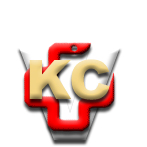 КЛИНИЧКИ ЦЕНТАР ВОЈВОДИНЕАутономна покрајина Војводина, Република СрбијаХајдук Вељкова 1, 21000 Нови Сад,т: +381 21/484 3 484 e-адреса: uprava@kcv.rswww.kcv.rs